Liebi Monklings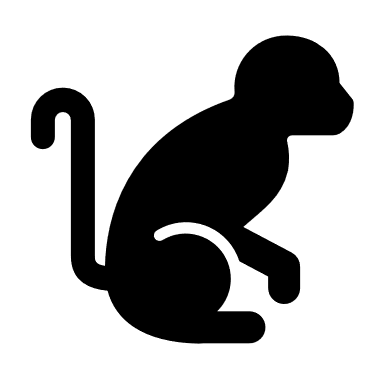 Es isch höchsti Jublaziit und es wartet cooli Gruppis uf üch! D’Gruppis sind amel vom zwei bis am vieri und falls ihr nüt anders ghöred, treffed mir üs vorem Jublaruum im Pfarreizentrum z’Gommiswald.Legged wie immer nöd die schönste Chleider ah und meldet üch gnueg früeh ab, falls ihr mal nöd chönd cho.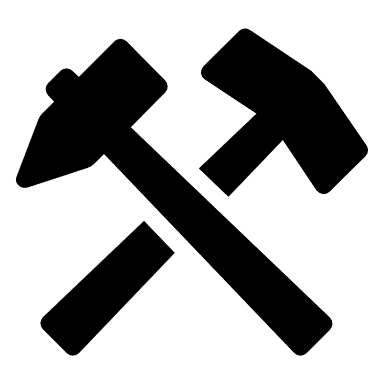 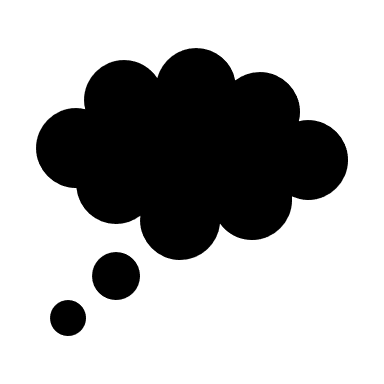 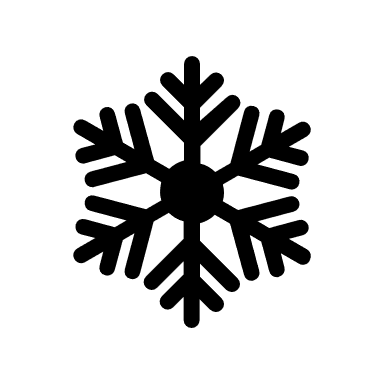 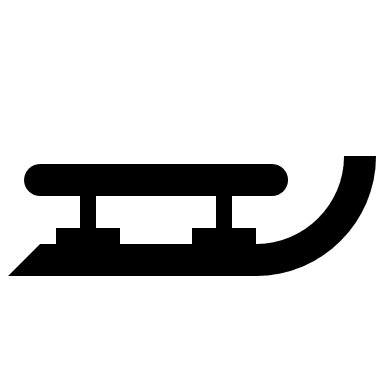 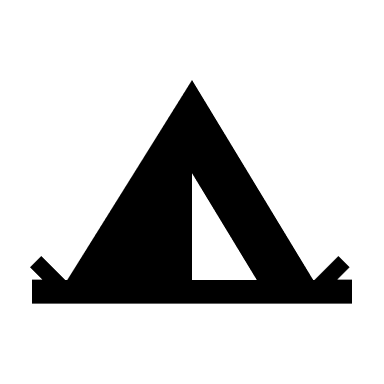 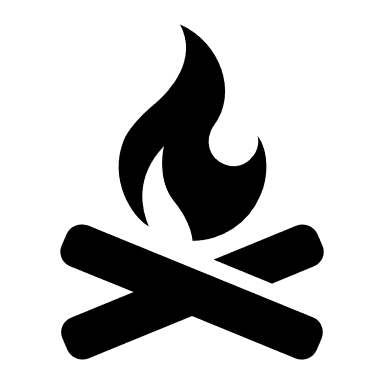 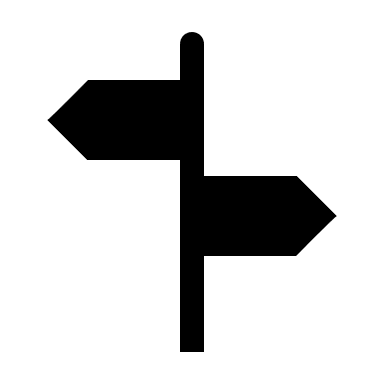 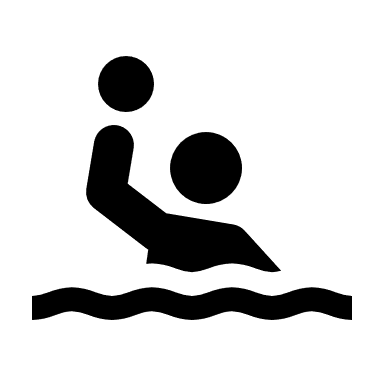 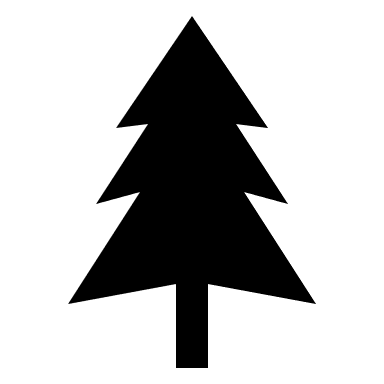 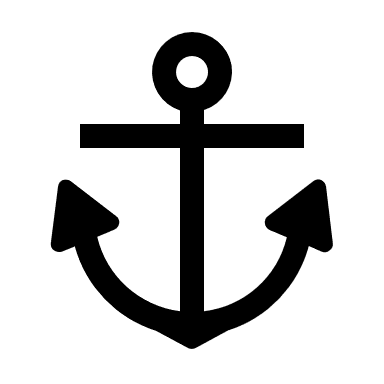 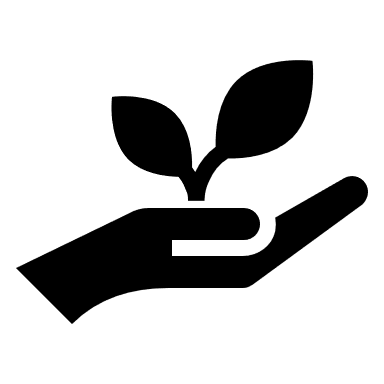 Mir freued üs scho uf vieli cooli Jublastunde mit üch!Elvira 	079 779 14 19			Nadia 	079 617 84 12Sarah	078 870 01 82			Mirjam 	079 153 52 14